CALL FOR PAPERSAUTOMOTIVE FORUMEuropean Microwave Week 2019Paris expo Porte de VersaillesParis, FranceMonday, September 30th, 2019 The 1st Automotive Forum of the European Microwave Week Title of the Automotive Forum Talk J. Clerk Maxwell#1, Michael Faraday*#2, André M. Ampère#3#RFIC Lab, My University, USA*Microwave Research, Australia{1J.Clerk.Maxwell, 3Ampere}@my-uni.edu, 2michael@mr.com.auSIX DAYSTHREE CONFERENCESONE EXHIBITIONEUROPE’S PREMIER MICROWAVE, RF, WIRELESS AND RADAR EVENT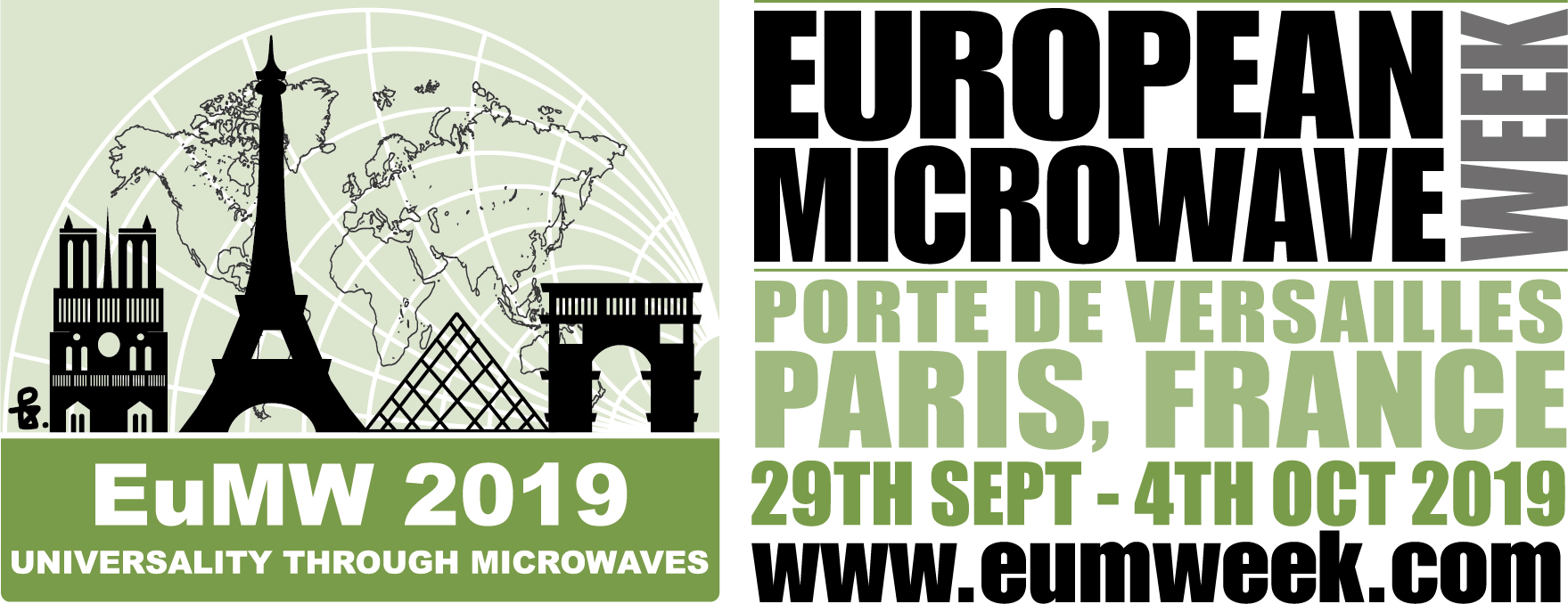 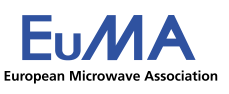 Organised by: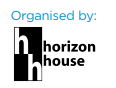 Organised by:Submit presentation summaries online at www.eumweek.com by 22nd MARCH 2019 to: eumw2019-automotiveforum@unilim.frADDRESSESADDRESSESADDRESSESChair:Thomas Zwick Karlsruhe Institute of Technology, Germany : thomas.zwick@kit.eduCo-Chair:Frank GrusonContinental AG, Germany: frank.gruson@continental-corporation.comLocal Arrangement Chair:Stéphane Méric INSA de Rennes, IETR, France: Stephane.Meric@insa-rennes.frAutomotive Forum Talk SummaryPlease use this template to generate your summary. Feel free to add graphs but not more than one single page would be appreciated. Cite: [1]:ReferencesG. Eason, B. Noble, and I.N. Sneddon, “On certain integrals of Lipschitz-Hankel type involving products of Bessel functions,” Phil. Trans. Roy. Soc. London, vol. A247, pp. 529-551, April 1955. (references)